INSCHRIJFFORMULIER	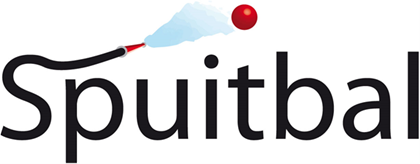 SPUITBAL 2019Teamnaam : ………………………………………………………………..Contactpersoon : …………………………………………………….Adres : ……………………………………………………………………..Postcode : …………………………………………………….Woonplaats : ………………………………………………….Telefoon : ………………………………………………………….E-mail adres : .. . . . . . . . . . . . .. . . . . . . . . . . . . . . . . . . . .    Heeft wel / niet eerder meegedaan aan Spuitbal :  . . . . . . . . . . . . . . . . . . . . . . . . . Volwassenteam of Jeugdteam :  . . . . . . . . . . . . . . . . . . . . . . . . . . . . . . . . . . . . . . .Voor akkoord met de deelname aan Spuitbal hebben de teamleden die op de dag van de wedstrijd op het veld zullen verschijnen onderstaande verklaring ondertekend. Hierdoor geven de teamleden eveneens aan om op eigen risico deel te nemen aan Spuitbal en op de hoogte te zijn van het reglement.(reglement is te downloaden op de website: www.kpjoudgastel.nlminimaal 7 teamleden            voor- en achternaam teamleider: ……………………………………………………. handtekening: ………………………...voor- en achternaam teamlid 2: …………………………………………………… handtekening: ……………………….voor- en achternaam teamlid 3: …………………………………………………… handtekening: ……………………….voor- en achternaam teamlid 4: …………………………………………………… handtekening: ………………………voor- en achternaam teamlid 5: …………………………………………………… handtekening: ………………………..voor- en achternaam teamlid 6: …………………………………………………… handtekening: ………………………..voor- en achternaam teamlid 7: …………………………………………………….handtekening: …………………………voor- en achternaam teamlid 8: …………………………………………………… handtekening: …………………………voor- en achternaam teamlid 9: …………………………………………………… handtekening: …………………………            voor- en achternaam teamlid 10 ………………………………………………………handtekening: …………………………Dit inschrijfformulier kan tot en met zondag 12 mei ingeleverd worden. Het dient dan volledig ingevuld te zijn inclusief alle handtekeningen. Versturen kan door middel van dit gescande formulier per e-mail op te sturen of per post naar het volgende adres: 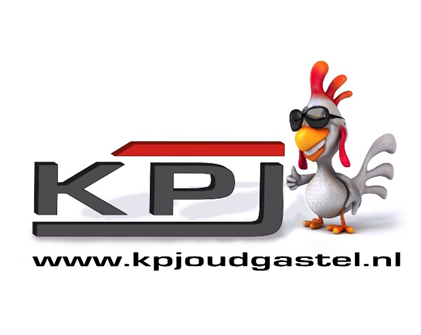 Sven Romme	Irenestraat 114751 BH Oud GastelSpuitbal.kpjoudgastel@hotmail.com